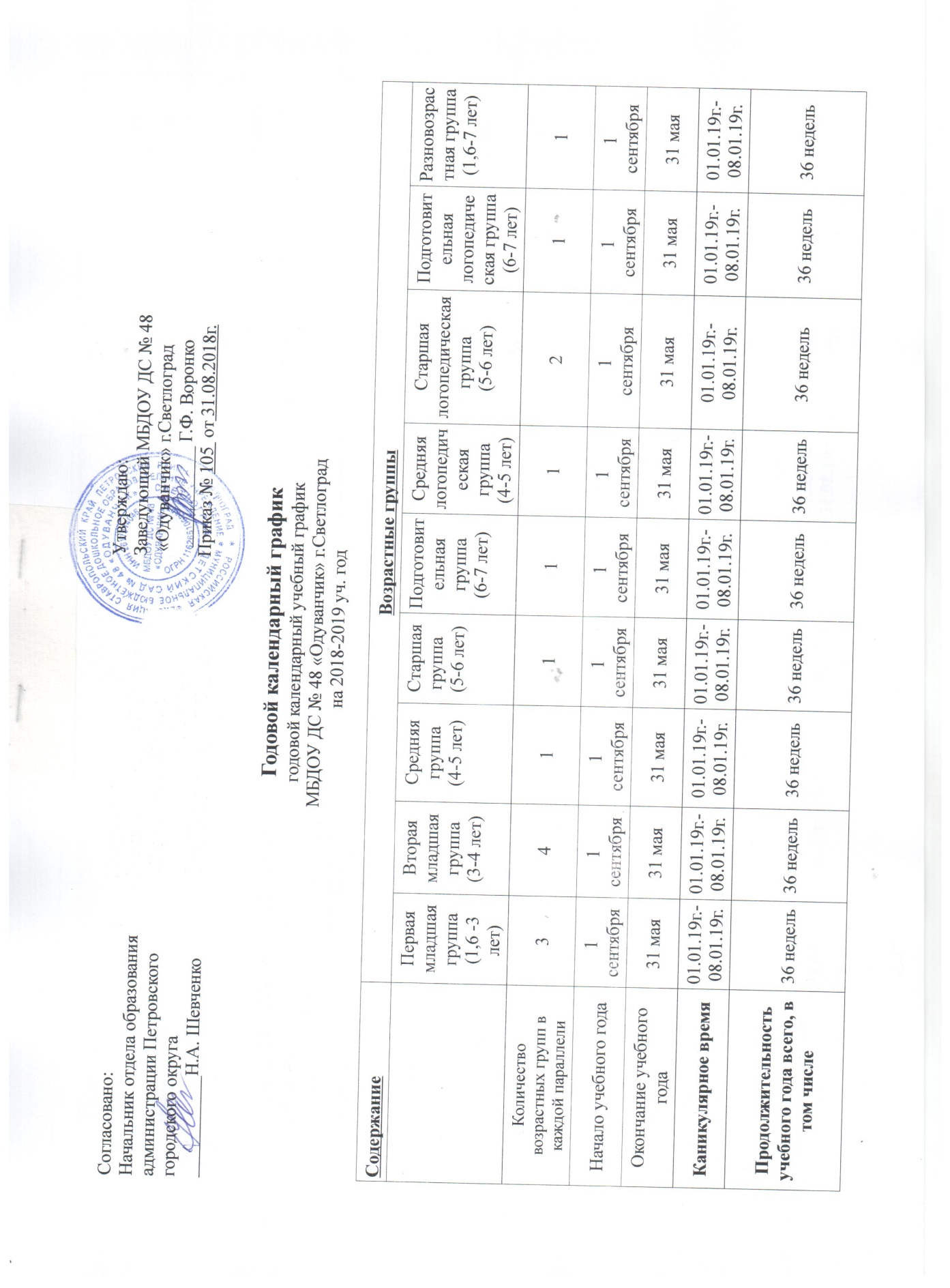 Годовой календарный графикгодовой календарный учебный графикМБДОУ ДС № 48 «Одуванчик» г.Светлоград  на 2018-2019 уч. годСогласовано: Начальник отдела образования  администрации Петровскогогородского округа___________Н.А. Шевченко     Утверждаю:Заведующий МБДОУ ДС № 48 «Одуванчик» г.Светлоград  ___________ Г.Ф. ВоронкоПриказ № 105  от 31.08.2018г.СодержаниеВозрастные группыВозрастные группыВозрастные группыВозрастные группыВозрастные группыВозрастные группыВозрастные группыВозрастные группыВозрастные группыПервая младшая группа(1,6 -3 лет)Вторая младшая группа(3-4 лет)Средняя   группа(4-5 лет)Старшая группа  (5-6 лет)Подготовительная группа(6-7 лет)Средняя  логопедическая группа(4-5 лет)Старшая логопедическая  группа  (5-6 лет)Подготовительная  логопедическая группа(6-7 лет)Разновозрастная группа(1,6-7 лет)Количествовозрастных групп в каждой параллели341111211Начало учебного года1 сентября1 сентября1 сентября1 сентября1 сентября1 сентября1 сентября1 сентября1 сентябряОкончание учебного года31 мая31 мая31 мая31 мая31 мая31 мая31 мая31 мая31 маяКаникулярное время01.01.19г.-08.01.19г.01.01.19г.-08.01.19г.01.01.19г.-08.01.19г.01.01.19г.-08.01.19г.01.01.19г.-08.01.19г.01.01.19г.-08.01.19г.01.01.19г.-08.01.19г.01.01.19г.-08.01.19г.01.01.19г.-08.01.19г.Продолжительность учебного года всего, в том числе36 недель36 недель36 недель36 недель36 недель36 недель36 недель36 недель36 недельI полугодие171717171717171717II полугодие191919191919191919Продолжительность учебной недели5 дней5 дней5 дней5 дней5 дней5 дней5 дней5 дней5 днейНедельная образовательная нагрузка (занятий)91010131412151616Недельная дополнительная нагрузка (занятий)-2121-211Предельно допустимая нагрузка непрерывной непосредственно-образовательной деятельности10 мин. 15 мин.  20 мин.25 мин. 30 мин.20 мин.25 мин. 30 мин.25 мин.Регламентирование образовательного процесса, половина дня1,2 половина дня1,2 половина дня1,2 половина дня1,2 половина дня1,2 половина дня1,2 половина дня1,2 половина дня1,2 половина дня1,2 половина дняСроки проведения мониторингаСроки проведения мониторингаСроки проведения мониторингаСроки проведения мониторингаСроки проведения мониторингаСроки проведения мониторингаСроки проведения мониторингаСроки проведения мониторингаСроки проведения мониторингаНа начало уч. года17.09.18г.28.09.18г.17.09.18г.28.09.18г.17.09.18г.28.09.18г.17.09.18г.28.09.18г.17.09.18г.28.09.18г.17.09.18г.28.09.18г.17.09.18г.28.09.18г.17.09.18г.28.09.18г.17.09.18г.28.09.18г.Итоговый15.04.19г.26.04.19г.15.04.19г.26.04.19г.15.04.19г.26.04.19г.15.04.19г.26.04.19г.15.04.19г.26.04.19г.15.04.19г.26.04.19г.15.04.19г.26.04.19г.15.04.19г.26.04.19г.15.04.19г.26.04.19г.Летне-оздоровительный период01.06.19г.31.08.19г.01.06.19г.31.08.19г.01.06.19г.31.08.19г.01.06.19г.31.08.19г.01.06.19г.31.08.19г.01.06.19г.31.08.19г.01.06.19г.31.08.19г.01.06.19г.31.08.19г.01.06.19г.31.08.19г.Праздничные дни4,5 ноября; 1,2,3,4,5,6,7,8 января; 23 февраля; 8 марта; 1,2,3,4,5 мая; 9,10,11,12 мая; 12 июня.4,5 ноября; 1,2,3,4,5,6,7,8 января; 23 февраля; 8 марта; 1,2,3,4,5 мая; 9,10,11,12 мая; 12 июня.4,5 ноября; 1,2,3,4,5,6,7,8 января; 23 февраля; 8 марта; 1,2,3,4,5 мая; 9,10,11,12 мая; 12 июня.4,5 ноября; 1,2,3,4,5,6,7,8 января; 23 февраля; 8 марта; 1,2,3,4,5 мая; 9,10,11,12 мая; 12 июня.4,5 ноября; 1,2,3,4,5,6,7,8 января; 23 февраля; 8 марта; 1,2,3,4,5 мая; 9,10,11,12 мая; 12 июня.4,5 ноября; 1,2,3,4,5,6,7,8 января; 23 февраля; 8 марта; 1,2,3,4,5 мая; 9,10,11,12 мая; 12 июня.4,5 ноября; 1,2,3,4,5,6,7,8 января; 23 февраля; 8 марта; 1,2,3,4,5 мая; 9,10,11,12 мая; 12 июня.4,5 ноября; 1,2,3,4,5,6,7,8 января; 23 февраля; 8 марта; 1,2,3,4,5 мая; 9,10,11,12 мая; 12 июня.Проведение утренников организуется в сроки:1 сентября 2018г.; 25-26 октября 2018г.; 23 ноября 2018г.; 26-28 декабря 2018г.; 18 января 2019г.;  22 февраля 2019г.; 5-7 марта 2019г.; 12 апреля 2019 г.; 7-8 мая 2019 г.; 29-30 мая 2019г.1 сентября 2018г.; 25-26 октября 2018г.; 23 ноября 2018г.; 26-28 декабря 2018г.; 18 января 2019г.;  22 февраля 2019г.; 5-7 марта 2019г.; 12 апреля 2019 г.; 7-8 мая 2019 г.; 29-30 мая 2019г.1 сентября 2018г.; 25-26 октября 2018г.; 23 ноября 2018г.; 26-28 декабря 2018г.; 18 января 2019г.;  22 февраля 2019г.; 5-7 марта 2019г.; 12 апреля 2019 г.; 7-8 мая 2019 г.; 29-30 мая 2019г.1 сентября 2018г.; 25-26 октября 2018г.; 23 ноября 2018г.; 26-28 декабря 2018г.; 18 января 2019г.;  22 февраля 2019г.; 5-7 марта 2019г.; 12 апреля 2019 г.; 7-8 мая 2019 г.; 29-30 мая 2019г.1 сентября 2018г.; 25-26 октября 2018г.; 23 ноября 2018г.; 26-28 декабря 2018г.; 18 января 2019г.;  22 февраля 2019г.; 5-7 марта 2019г.; 12 апреля 2019 г.; 7-8 мая 2019 г.; 29-30 мая 2019г.1 сентября 2018г.; 25-26 октября 2018г.; 23 ноября 2018г.; 26-28 декабря 2018г.; 18 января 2019г.;  22 февраля 2019г.; 5-7 марта 2019г.; 12 апреля 2019 г.; 7-8 мая 2019 г.; 29-30 мая 2019г.1 сентября 2018г.; 25-26 октября 2018г.; 23 ноября 2018г.; 26-28 декабря 2018г.; 18 января 2019г.;  22 февраля 2019г.; 5-7 марта 2019г.; 12 апреля 2019 г.; 7-8 мая 2019 г.; 29-30 мая 2019г.1 сентября 2018г.; 25-26 октября 2018г.; 23 ноября 2018г.; 26-28 декабря 2018г.; 18 января 2019г.;  22 февраля 2019г.; 5-7 марта 2019г.; 12 апреля 2019 г.; 7-8 мая 2019 г.; 29-30 мая 2019г.